Ev. Kindertagesstätte der Lindenkirchengemeinde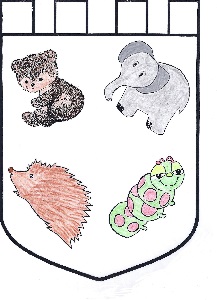 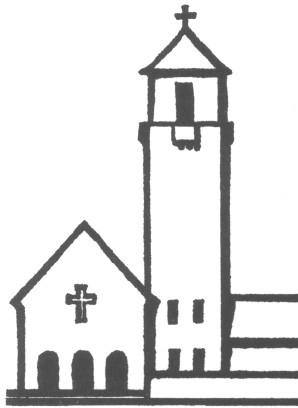 Bingerstr. 73, 14197 BerlinTelefon / Fax: 030 / 827 922 38kitalindenkirche@gmx.dewww.kitalindenkirche.deJahresthemaZeitraum :Oktober 2017 – Juli 2018Thema : „In 243 Tagen um die Welt“Anlass :Wir leben in Deutschland, wo viele Kulturen das Leben bereichern. Auch in unserer Kita sind verschiedene Nationalitäten vertreten, die mit uns den Alltag in der Einrichtung aktiv mitgestalten.Das gibt uns den Anlass zu erkunden, wie das Leben auf den anderen Kontinenten/Ländern verläuft. Dabei können wir vergleichen, wie es bei uns ist.Viele Fragen werden entstehen, Impulse für Akzeptanz und Wertschätzung sind ein wichtiger Bestandteil.   Wir starten bei uns im Herbst, um als Einstieg Unterschiede und Gemeinsamkeiten in Bezug auf die Jahreszeit zu erfahren und tasten uns immer weiter voran, um die verschiedenen Kontinente näher kennenzulernen und miteinander zu vergleichen.Gehen Sie mit uns auf Weltreise und genießen Sie die vielen Eindrücke die ihre Kinder Ihnen mitbringen werden.Wir freuen uns, auf ein reiselustiges Jahr, in dem wir viel erfahren werden. Ziele :Jede Gruppe befasst sich in der Zeit mit einem Kontinent. Die Informationen werden sichtbar gemacht und an die anderen Gruppen weitergegeben (z.B. im Morgenkreis), so bekommt jedes Kind einen Blick auf andere Länder und Kulturen.Zu den Zielen des Lernens gehört es,Unterschiede und Gemeinsamkeiten zu erfahren und diese zu benennen (in Bezug auf Sprache, Schriftkultur, Gesundheit, Ernährung, Hygiene, Religion, Musik, Kunst, Natur, Umwelt und Technik)Fragen zu einem Phänomen oder Thema zu stellensich geografisch auf einer Weltkarte zu orientieren Natur und Umwelt auf den Kontinenten kennenzulernen  soziales und kulturelles Leben in den anderen Ländern zu erfahren das Thema kreativ mitzugestaltenAkzeptanz und Wertschätzung leben und weitergeben. 